Задание на время карантина с 6.04. по 30.04.20205 В классДЛЯ ДЕВОЧЕК по ТЕХНОЛОГИИПосмотреть видеоролик «Декоративно – прикладное искусство»по ссылке: https://videouroki.net/blog/videourok-dekorativno-prikladnoe-iskusstvo.html?utm_source=youtube&utm_medium=video&utm_campaign=catalog...Английский язык(выполняйте и сдадите после карантина)Биология1.П.22 читать, составить схемуЗначение животныхВ природе                                                                       Для человека2. П.23 читать, составить таблицу3. П.24 читать, составить таблицуСфотографировать и выслать на почту mpozdnysheva@yandex.ruТехнология (мальчики). Почта учителя veda-bes@yandex.ru6-10 апреляЗаписать в тетради правила по технике безопасности при резании тонколистового металла и проволоки.13-17 апреля20-24 апреляНарисуй  в тетради по образцу и размерам, оформи традиционными узорами Пермского края (цветные карандаши, фломастеры). 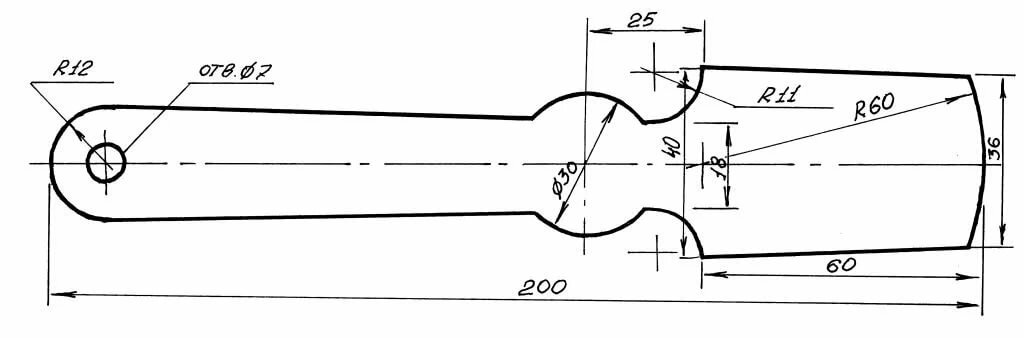 27-30 апреляСобери 3 игрушки-оригами по образцу. Вышли фото (как делал и готовых изделий).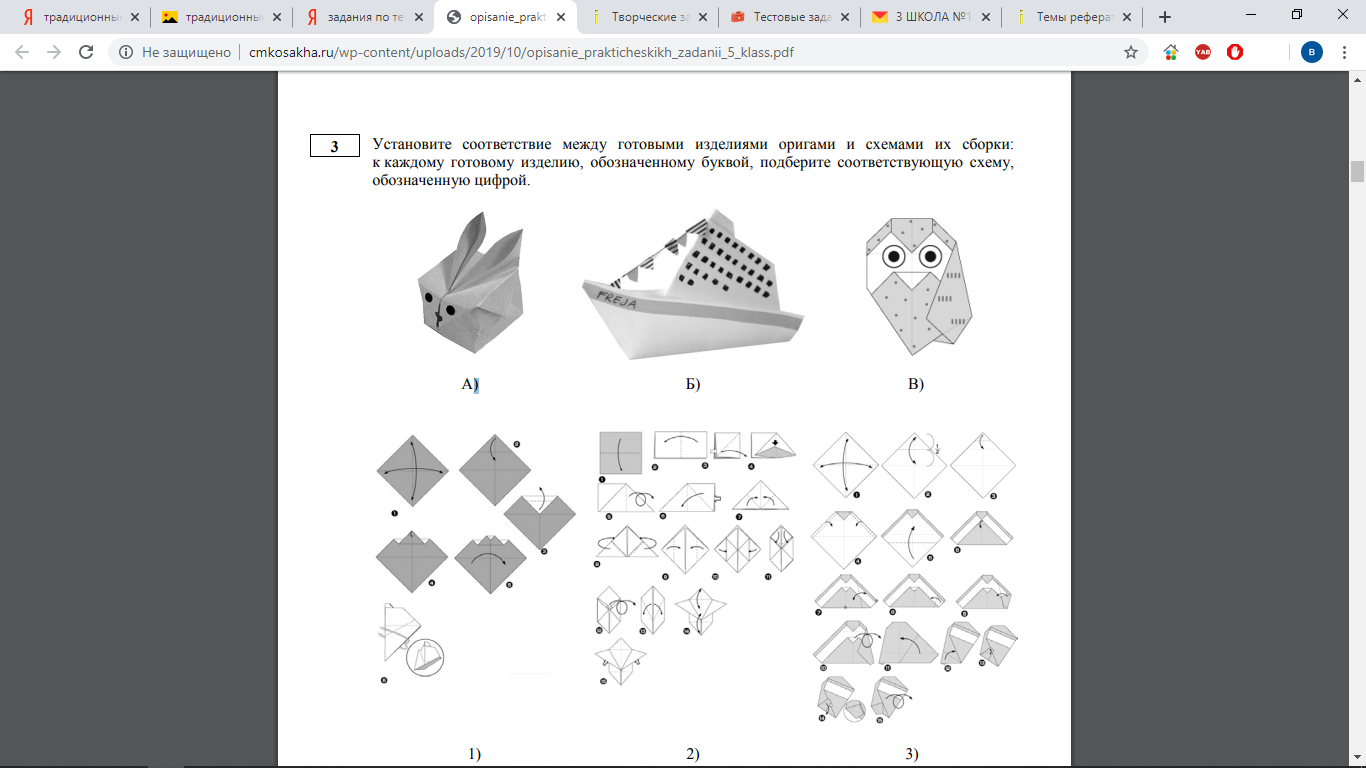 ПредметЭлектронная почта учителячАпрельАпрельАпрельАпрельАпрельАпрельАпрельПредметЭлектронная почта учителяч6-1013-1713-1720-2420-2420-2427-30Русский языкФото наtanyairjkf@yandex.ru1П.95,96 упр.523, 526П.104 упр.589,593П.104 упр.589,593П.107 упр.615П.107 упр.615П.107 упр.615Орфограмма № 23 (наизусть) упр. 634Русский языкФото наtanyairjkf@yandex.ru2П.97упр. 533,536,541Орфограмма № 20 (наизусть), упр. 594 Орфограмма № 20 (наизусть), упр. 594 П.109 упр. 622, 623П.109 упр. 622, 623П.109 упр. 622, 623П. 111 (теория!) упр. 638Русский языкФото наtanyairjkf@yandex.ru3П. 98, упр.550, 553П.106 упр.606П.106 упр.606Орфограмма № 22 (наизусть),  упр. 624Орфограмма № 22 (наизусть),  упр. 624Орфограмма № 22 (наизусть),  упр. 624П. 111 упр. 641Русский языкФото наtanyairjkf@yandex.ru4П.99, упр.556, 557П.107 упр. 609П.107 упр. 609П.109 упр. 625П.109 упр. 625П.109 упр. 625П. 112 упр. 646Русский языкФото наtanyairjkf@yandex.ru5П.102, упр.578, 583Орфограмма № 21 (наизусть), упр. 612Орфограмма № 21 (наизусть), упр. 612П.110 упр. 632П.110 упр. 632П.110 упр. 632Орфограмма № 24 (наизусть),  упр. 647Литература Фото наtanyairjkf@yandex.ru1И.Шмелёв «Как я встречался с Чеховым. За карасями», читатьА. Куприн «Мой полёт», письменно ответить на вопросы с. 121А. Куприн «Мой полёт», письменно ответить на вопросы с. 121С.Есенин с.133-134;В.Маяковский с. 135-136, читатьС.Есенин с.133-134;В.Маяковский с. 135-136, читатьС.Есенин с.133-134;В.Маяковский с. 135-136, читатьВ.Астафьев, читать с.142 – 143; краткую биографию записать в тетрадьЛитература Фото наtanyairjkf@yandex.ru2Е.Замятин «Огненное А», письменно ответить на вопросы с. 116 -117Поэтический образ Родины. Стихи. Читать с. 121 - 132Поэтический образ Родины. Стихи. Читать с. 121 - 132Героическое прошлое России. Стихи, читать с. 137 - 141Героическое прошлое России. Стихи, читать с. 137 - 141Героическое прошлое России. Стихи, читать с. 137 - 141В.Астафьев «Васюткино озеро» с. 143 – 174 читать весь рассказЛитература 3Р.Гамзатов «Журавли» наизусть с. 141 - 142Наизусть по выбору понравившийся стих о природе Наизусть по выбору понравившийся стих о природе М.Пришвин «Времена года» наизусть прозу или пересказать  близко к тексту  понравившийся отрывок с. 128-130М.Пришвин «Времена года» наизусть прозу или пересказать  близко к тексту  понравившийся отрывок с. 128-130М.Пришвин «Времена года» наизусть прозу или пересказать  близко к тексту  понравившийся отрывок с. 128-130В.Астафьев «Васюткино озеро» с. 143 – 174 читать весь рассказМатематика Фото наzidina@mail.ru№  987, 989, 991, 992, 993, 995,997, 999, 1000, 1001,1002,1005, 1007, 1009, 1011, 1013,1015, 1018, 1020, 1022, §36 стр. 247-249 № 1033, 1034, 1035, 1038, 1040, 1042, 1045, 1047, 1048, 1052, 1053, 1054№  987, 989, 991, 992, 993, 995,997, 999, 1000, 1001,1002,1005, 1007, 1009, 1011, 1013,1015, 1018, 1020, 1022, §36 стр. 247-249 № 1033, 1034, 1035, 1038, 1040, 1042, 1045, 1047, 1048, 1052, 1053, 1054№  987, 989, 991, 992, 993, 995,997, 999, 1000, 1001,1002,1005, 1007, 1009, 1011, 1013,1015, 1018, 1020, 1022, §36 стр. 247-249 № 1033, 1034, 1035, 1038, 1040, 1042, 1045, 1047, 1048, 1052, 1053, 1054№  987, 989, 991, 992, 993, 995,997, 999, 1000, 1001,1002,1005, 1007, 1009, 1011, 1013,1015, 1018, 1020, 1022, §36 стр. 247-249 № 1033, 1034, 1035, 1038, 1040, 1042, 1045, 1047, 1048, 1052, 1053, 1054№  987, 989, 991, 992, 993, 995,997, 999, 1000, 1001,1002,1005, 1007, 1009, 1011, 1013,1015, 1018, 1020, 1022, §36 стр. 247-249 № 1033, 1034, 1035, 1038, 1040, 1042, 1045, 1047, 1048, 1052, 1053, 1054№  987, 989, 991, 992, 993, 995,997, 999, 1000, 1001,1002,1005, 1007, 1009, 1011, 1013,1015, 1018, 1020, 1022, §36 стр. 247-249 № 1033, 1034, 1035, 1038, 1040, 1042, 1045, 1047, 1048, 1052, 1053, 1054№  987, 989, 991, 992, 993, 995,997, 999, 1000, 1001,1002,1005, 1007, 1009, 1011, 1013,1015, 1018, 1020, 1022, §36 стр. 247-249 № 1033, 1034, 1035, 1038, 1040, 1042, 1045, 1047, 1048, 1052, 1053, 1054Физкультураyuliyazhelonkina@yandex.ruЧасть 11.)Здоровый образ жизни (расписать, что входит в здоровый образ жизни)2.)Утренняя гигиеническая гимнастика и ее значение. Комплекс утренней гигиеническойгимнастики3.)Спортивная игра волейбол или баскетбол. История возникновения и развития игры.Часть 21.)Приседания (20-30 раз в день)2.)Отжимания (20-30 раз в день)Часть 11.)Здоровый образ жизни (расписать, что входит в здоровый образ жизни)2.)Утренняя гигиеническая гимнастика и ее значение. Комплекс утренней гигиеническойгимнастики3.)Спортивная игра волейбол или баскетбол. История возникновения и развития игры.Часть 21.)Приседания (20-30 раз в день)2.)Отжимания (20-30 раз в день)Часть 11. Правила поведения на занятиях по легкой атлетике.2.  Понятия легкой атлетики: короткая дистанция, бег на скорость, бег на выносливость (определение, основные правила при выполнении).3.Влияние бега на состояние здоровьяЧасть 2Приседания - 25 разОтжимания - 15 разЧасть 11. Правила поведения на занятиях по легкой атлетике.2.  Понятия легкой атлетики: короткая дистанция, бег на скорость, бег на выносливость (определение, основные правила при выполнении).3.Влияние бега на состояние здоровьяЧасть 2Приседания - 25 разОтжимания - 15 разЧасть 11. Современные олимпийские игры: особенности проведения и их значение в жизни современного обществаЧасть 2Приседания - 25 разОтжимания - 15 раз1. Мой любимый вид спорта и его значение для моего развития. 2. Физическая культура в моей семье.Выполнять все в письменном виде1. Мой любимый вид спорта и его значение для моего развития. 2. Физическая культура в моей семье.Выполнять все в письменном видеИЗОtat30073007@yandex.ruили в Контакте – https://vk.com/id94926722«Рисуем комикс – весело и интересно о том, что вкусно и полезно»Можно отобразить - режим питания, рацион питания, гигиена питания, этикет и т.д.). Комикс должен состоять из заголовка, 4 содержательно связанных между собой рисунков, раскрывающих выбранную тему.(Лучшие работы отправим на Всероссийскую выставку рисунков)«Рисуем комикс – весело и интересно о том, что вкусно и полезно»Можно отобразить - режим питания, рацион питания, гигиена питания, этикет и т.д.). Комикс должен состоять из заголовка, 4 содержательно связанных между собой рисунков, раскрывающих выбранную тему.(Лучшие работы отправим на Всероссийскую выставку рисунков)Композиция «Космические тайны»Изобразить звезды, планеты, летающие аппараты (можно свой аппарат придумать) передать с помощью цвета красоту, таинственность космоса. Или можно придумать жизнь и обитателей на другой фантастической планете.Композиция «Космические тайны»Изобразить звезды, планеты, летающие аппараты (можно свой аппарат придумать) передать с помощью цвета красоту, таинственность космоса. Или можно придумать жизнь и обитателей на другой фантастической планете.Изобразить весенний пейзаж к стихотворению. Апрель! Апрель!
На дворе звенит капель.
По полям бегут ручьи,
На дорогах лужи.
Скоро выйдут муравьи
После зимней стужи.
Пробирается медведь
Сквозь густой валежник.
Стали птицы песни петь
И расцвел подснежник.Самуил МаршакКомпозиция «Вид из моего окна» (с натуры). Обязательно нарисовать что-то на подоконнике или домашнего питомца.Композиция «Вид из моего окна» (с натуры). Обязательно нарисовать что-то на подоконнике или домашнего питомца.Географияgamolya.galina@yandex.ruП.20-21 ответить письменно на вопросыП.20-21 ответить письменно на вопросыП.22-23 ответить письменно на вопросыРеферат о животном (на выбор)Реферат о животном (на выбор)Историяgamolya.galina@yandex.ruП. 41-43, ответить письменно на вопросыП. 41-43, ответить письменно на вопросыП.44-46 ответить письменно на вопросыП.44-46 ответить письменно на вопросыП.47- 49 ответить письменно на вопросыВыписать из этих параграфов исторические личности, написать какое значение ь они имели в историиВыписать из этих параграфов исторические личности, написать какое значение ь они имели в историиОбществознаниеgamolya.galina@yandex.ruП. 11, ответить письменно на вопросыП. 11, ответить письменно на вопросыП.12-13 ответить письменно на вопросыП.12-13 ответить письменно на вопросыП.14 ответить письменно на вопросыРеферат или презентация «Обычаи народов России»Реферат или презентация «Обычаи народов России»МузыкаФото наtanyairjkf@yandex.ruВыучить текст песни «Белые панамки»Выучить текст песни «Белые панамки»Составить кроссворд «Музыкальные инструменты»Составить кроссворд «Музыкальные инструменты»	Слушать хорошую музыку и танцевать!!! 	Слушать хорошую музыку и танцевать!!! 	Слушать хорошую музыку и танцевать!!! Технологияvolkovaov2006@yandex.ru1. Найти информацию в интернете или  учебнике в электронном виде о видах декоративно-прикладного искусства: узорное ткачество, вышивка, кружевоплетение, вязание,  роспись по дереву, роспись по ткани, ковроткачество,  § 24 (стр.149-155)2. Сделать краткие записи  в тетрадь, отправить   на мой адрес эл. почты.1. Найти информацию в интернете или  учебнике в электронном виде о видах декоративно-прикладного искусства: узорное ткачество, вышивка, кружевоплетение, вязание,  роспись по дереву, роспись по ткани, ковроткачество,  § 24 (стр.149-155)2. Сделать краткие записи  в тетрадь, отправить   на мой адрес эл. почты.1.Выполнить тест № 17. 2. Изучить материал презентации «Основы композиции и законы восприятия цвета при создании предметов ДПИ. 3. Прочитать   темы«Основные композиции при создании предметов  ДПИ», «Орнамент. Символика в орнаменте»  § 25, §26  (стр.156-168) в электронном учебнике или в документе Word . 4. Написать в тетрадь краткую информацию по теме.Тест и записи отправить на мой адрес эл. почты.1.Выполнить тест № 17. 2. Изучить материал презентации «Основы композиции и законы восприятия цвета при создании предметов ДПИ. 3. Прочитать   темы«Основные композиции при создании предметов  ДПИ», «Орнамент. Символика в орнаменте»  § 25, §26  (стр.156-168) в электронном учебнике или в документе Word . 4. Написать в тетрадь краткую информацию по теме.Тест и записи отправить на мой адрес эл. почты.1.Выполнить тест № 182.Практическое задание. Выполнить эскиз композиции с растительным орнаментом (в альбоме).Тест и практическое задание отправить на мой адрес эл. почты.1. Прочитать тему § 28 из учебника в электронном виде.                                  2. Изучить материал презентации.                     3. Написать в тетрадь краткую информацию из истории лоскутного шитья, отправить  на мой адрес эл. почты.1. Прочитать тему § 28 из учебника в электронном виде.                                  2. Изучить материал презентации.                     3. Написать в тетрадь краткую информацию из истории лоскутного шитья, отправить  на мой адрес эл. почты.БиологияКлассАпрельАпрельАпрельАпрельКласс6-1013-1720-2427-305 классГрамматика стр.12, упр.25, стр.13, чтение, стр.14 перевод. Упр.6,7 стр.15Упр.15,16, стр.17Упр.17 стр.18, чтение и переводУпр.23,25,26 стр19Упр.29 стр.20; упр.32,33 стр.21СредаУсловияОбитателиМатерикРастенияЖивотные1 задание2 заданиеНарисовать в тетради и подписать части рубанка.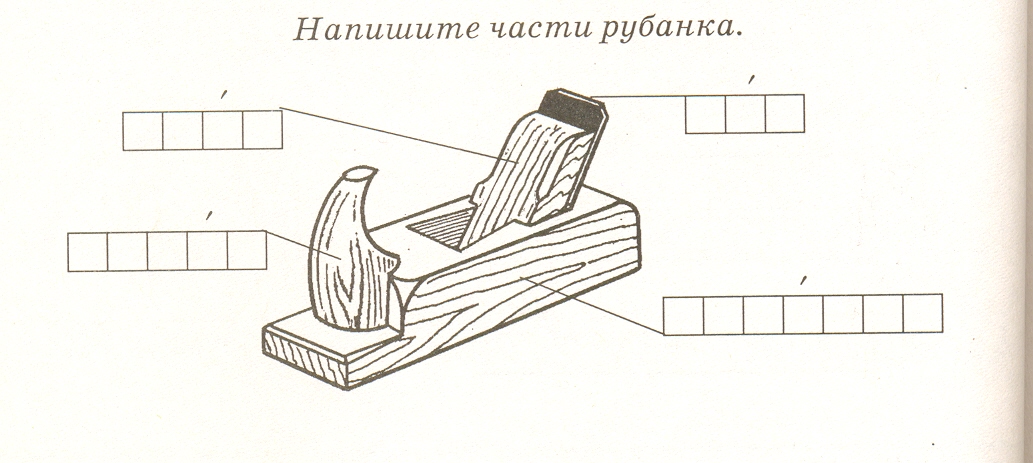 Реши кроссворд.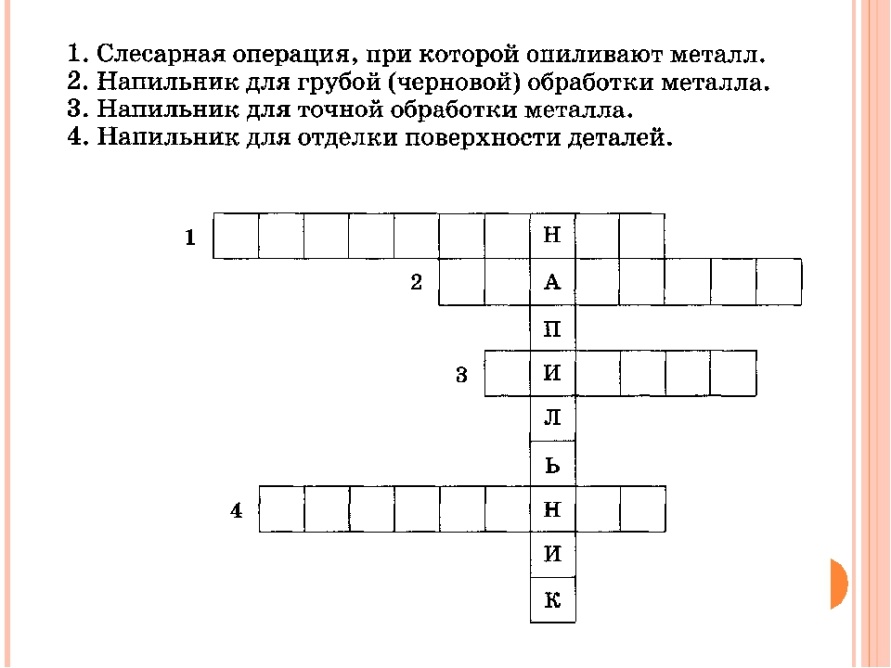 